5. POSTNA NEDELJA – TIHA – 22. 3. 2015Hvala ČETRTI skupini gospodinj in deklet iz mesta Cerknica, ki so skrbno uredile cerkev in župnišče. Prihodnjo soboto je vabljenaPETA skupina: to so gospodinje in dekleta s Kamne Gorice. Bog plačaj vsem, ki ste župniku v teh dneh voščili za god, hvala za vaše molitve in velikodušen dar, ki je namenjen za obnovo cerkve. Hvala tudi vaščanom iz Martinjaka, ki so se zavzeto in temeljito lotili urejanja okolice cerkve. … Tudi v župniji se pripravljamo na zamenjavo strehe. Vsi vaši darovi za oljčne vejice so namenjeni tem obnovam. Prav tako se priporočamo za hlodovino; glede dostave se dogovorite s Francem Medenom. Danes bo v Škofiji loki pasijon in na to predstavo bo poromala tudi naša dekanija. Avtobus bo odpeljal ob dveh popoldne – s Tabora. Jutri (ponedeljek, 23. marca) se po vseh upravnih enotah začne zbiranje podpisov v podporo referendumu o novem družinskem zakonu. Organizatorji prosijo, da svoj podpis oddaste čim-prej!!!V sredo bo praznik Gospodovega oznanjenja Mariji – tudi materinski dan. S tem praznikom zaključujemo teden družine. Prihodnjo nedeljo je mladinski križev pot v Mladinskem centru in sicer ob pol štirih popoldne. Vabljeni vsi člani mladinskega centra, še zlati vsi skavti, ministranti, pevci, instrumentalisti in drugi. V petek bo v sklopu radijskega misijona po vsej Sloveniji spovedni dan. Ves dan bo na razpolago eden od spovednikov v župnijski cerkvi od jutranje do večerne maše. V tem tednu bo tudi pri verouku spovedovanje. Vsi veroučenci 7. razreda naj pridejo v petek, ker v sredo ni verouka. V soboto ima srečanje 6. zakonska skupina. V soboto (28. marca) bo po večerni maši v dvorani Mladinskega centra prireditev ob materinskem dnevu. Možje, povabite in pripeljite svoje drage žene in matere na praznovanje! Gospodinje pa ste naprošene, da za družabno srečanje po prireditvi pripravite pecivo. Lahko se še prijavite na župnijsko romanje v Međugorje od 24. do 26. aprila (več informacij na listih pod korom).Jožef Krnc - župnik: 031-319-242         Janez Žerovnik - kaplan: 031-247-685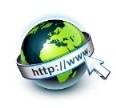  zupnija.cerknica@gmail.com              http://donbosko.si/cerknica/SVETE MAŠEv župniji CerknicaSVETE MAŠEv župniji CerknicaSVETE MAŠEv župniji CerknicaSVETE MAŠEv župniji CerknicaSVETE MAŠEv župniji CerknicaSVETE MAŠEv župniji CerknicaSVETE MAŠEv župniji CerknicaNEDELJAPOSTNA    - TIHAPOSTNA    - TIHAPOSTNA    - TIHAPOSTNA    - TIHAPOSTNA    - TIHAPOSTNA    - TIHA22. marec   2015ob 8.00 ob 10.00ob 11.30 Martinjak ob 17.00ob 8.00 ob 10.00ob 11.30 Martinjak ob 17.00ob 8.00 ob 10.00ob 11.30 Martinjak ob 17.00ob 8.00 ob 10.00ob 11.30 Martinjak ob 17.00– za Marijo Jakopin  – za Jožeta in Marijo Mihevc, obl.  – za Franca Mlakarja– za Dorotejo SkukPONEDEL.23. marec   2015ob 7.00 in ob 18.00ob 7.00 in ob 18.00ob 7.00 in ob 18.00ob 7.00 in ob 18.00ob 7.00 in ob 18.00– za Milko Bartol, obl.  – za Štefko Mevc ter pokojne Mevc in Škof– za Toneta, Ivana in starše CvetkoTOREK24. marec   2015ob 7.00 in ob 18.00ob 7.00 in ob 18.00ob 7.00 in ob 18.00ob 7.00 in ob 18.00ob 7.00 in ob 18.00– za Rezko Petrovčič– za Zorko Štrukelj – za Pavlo Milavec, obl.   SREDAGOSPODOVO OZNANJENJEGOSPODOVO OZNANJENJEGOSPODOVO OZNANJENJEGOSPODOVO OZNANJENJEGOSPODOVO OZNANJENJEGOSPODOVO OZNANJENJE25. marec   2015ob 8.00 ob 18.00ob 8.00 ob 18.00ob 8.00 ob 18.00ob 8.00 ob 18.00ob 8.00 ob 18.00– za Konrada Kneza– za Rezko Petrovčič– za Marka in Toneta RavšljaČETRTEK26. marec   2015ob 7.00 in ob 18.00ob 7.00 in ob 18.00ob 7.00 in ob 18.00ob 7.00 in ob 18.00ob 7.00 in ob 18.00– za Marijo Pečkaj– za Starše in dva brata Zrimšek– za družino Rožanec (Brezje 10)ob 15.00 - pogrebni obred za Janeza MeletaPETEK27. marec   2015ob 7.00 in ob 18.00ob 10.30 Dom starejšihob 7.00 in ob 18.00ob 10.30 Dom starejšihob 7.00 in ob 18.00ob 10.30 Dom starejšihob 7.00 in ob 18.00ob 10.30 Dom starejšihob 7.00 in ob 18.00ob 10.30 Dom starejših– za Primoža Krivica – za Jana Praznika– za faraneSOBOTA28. marec   2015ob 7.00 in ob 18.00ob 7.00 in ob 18.00ob 7.00 in ob 18.00ob 7.00 in ob 18.00ob 7.00 in ob 18.00– za Staneta Malca, obl. – za Ivanko in Alojza Medenač, obl. NEDELJA6. POSTNA  - CVETNA  /// Poletni čas (+)6. POSTNA  - CVETNA  /// Poletni čas (+)6. POSTNA  - CVETNA  /// Poletni čas (+)6. POSTNA  - CVETNA  /// Poletni čas (+)6. POSTNA  - CVETNA  /// Poletni čas (+)6. POSTNA  - CVETNA  /// Poletni čas (+)29. marec    2015ob 8.00 ob 10.00ob 11.30 Podslivnicaob 18.00ob 8.00 ob 10.00ob 11.30 Podslivnicaob 18.00ob 8.00 ob 10.00ob 11.30 Podslivnicaob 18.00ob 8.00 ob 10.00ob 11.30 Podslivnicaob 18.00– za Anico Sterle  – za Franca Medena– za Janeza in Frančiško Sernel– za Marijo Žnidaršič, obl. OZNANILAŽUPNIJE MARIJINEGA ROJSTVA - CERKNICA